Непосредственно образовательная деятельность в подготовительной группе«Изготовление вулкана»Воспитатель Жигарева М.В.Цель:  формирование положительного отношения к познанию родного города. Формирование интереса к  исследовательской деятельности.Задачи: - развивать у детей перцептивные качества; развивать умение отражать результаты познания  в речи (рассуждать, пояснять)- осваивать умение выполнять действия по схеме;- воспитывать умение работать в группе.Организация деятельности детей

На доске демонстрационные картинки с изображением достопримечательностей города Красноярска: здание цирка, краеведческий музей, коммунальный мост, часовня Праскевы Пятницы, памятник Андрею Дубенскому, скала «Перья», вулкан.Задание детям:  назвать, что изображено к верхнем правом углу, в левом нижнем и т.д. - Кто знает, что изображено в центре? Это не простая гора. С первого взгляда она ничем не отличается от других гор.  Что это за гора узнаете, когда отгадаете загадку.Загадка Пробудился ото сна,В небо бросил столб огня,Пеплом укрывается,Лавой умывается!  (вулкан)- Но на самом деле это настоящий спящий вулкан. Называется он Кара-Даг (Черная гора). И находится она в окрестностях  города Красноярска. В нашем городе это самая высокая гора и поэтому её видно с любой точки города. Показ видеозаписи на интерактивной доске. Вершина вулкана называется  кратер. Он похож на большую яму на самой вершине горы. В кратере имеется жерло (ствол), который уходит далеко под землю. Огненная масса, выходящая из вулкана, называется лава. Когда вулкан «просыпается» начинается сильный подземный гул,  из вершины вырывается пламя, летят пепел и раскаленные камни. Вершину заволакивает дымом, гремят взрывы, летят раскаленные камни, а по жерлу вулкана течёт настоящий огненный поток  лава. Лава - это расплавленные камни. Температура внутри земли такая высокая, что камни из твердых превращаются в  жидкую огненную массу. Лава  поднимается из- под земли  по жерлу  вулкана  и выброс  её происходит  из кратера вулкана. Когда  лава остывает, расплавленные камни снова становятся твердыми. За жизнью вулканов постоянно следят ученые вулканологи. У них есть приборы, которые определяют когда проснется вулкан. И если возникает опасность, ученые предупреждают людей и люди покидают свои дома и уезжают в безопасные места. Извержение вулкана очень опасно для всего живого. Раскаленная лава сжигает все на своем пути дома, деревья, машины. Вулкан в нашем городе спящий. Вопросы:  Как вы можете объяснить, почему его так называют «спящий»? Кто знает, какого происхождения наши скалы «Столбы»?-Теперь я приглашаю Вас в путешествие.  Физкультминутка.-Мы идем цветущими лугами (обучающая  ходьба)-И цветов букеты собираем (наклон вперед)-Где то за высокими горами (руки вверх)-Ручеёк по камушкам  пройдет (ходьба на носках)-Если встретятся овраг, мы овраги обойдем (ходьба спиной вперед)-Если встретятся коряги. Под корягами подлезем (имитация подлезаем под корягу)-Шаг за шагом потихоньку, дружно в сказку попадем.- О да это не сказка, а лаборатория.Работа в лаборатории Воспитатель предлагает  детям разделиться на пары с помощью разрезных картинок, на которых  изображены достопримечательности  города. Один ребёнок будет готовить кинетический песок  для постройки вулкана, а второй готовить смесь для извержения вулкана. Работать дети будут  по карточкам. Детям предлагаются ёмкости и мерные стаканчики. На ёмкостях написана цифра. Цифра соответствует количеству мерных ложек.Кинетический песок: 1 ёмкость- песок - 3.2 ёмкость- крахмал -2. 3 ёмкость- вода -1.  Смесь для извержения вулкана: 1 ёмкость - пищевая сода -3,2 ёмкость – лимонная кислота -3, 3 ёмкость – красная гуашь- 1.(Воду добавить, когда будем запускать уже готовый вулкан)  Из приготовленного кинетического песка и маленькой пластиковой бутылочки дети делают макет вулкана. Затем с помощью воронки засыпают в жерло вулкана смесь для извержения и добавляют воду.     Рефлексия          Вспомнить, как называется вулкан в Красноярске. Вспомнить этапы изготовления вулкана и смеси для извержения.Предложить дома по карточкам изготовить вулкан вместе с родителями. (карточки заранее распечатаны по количеству детей).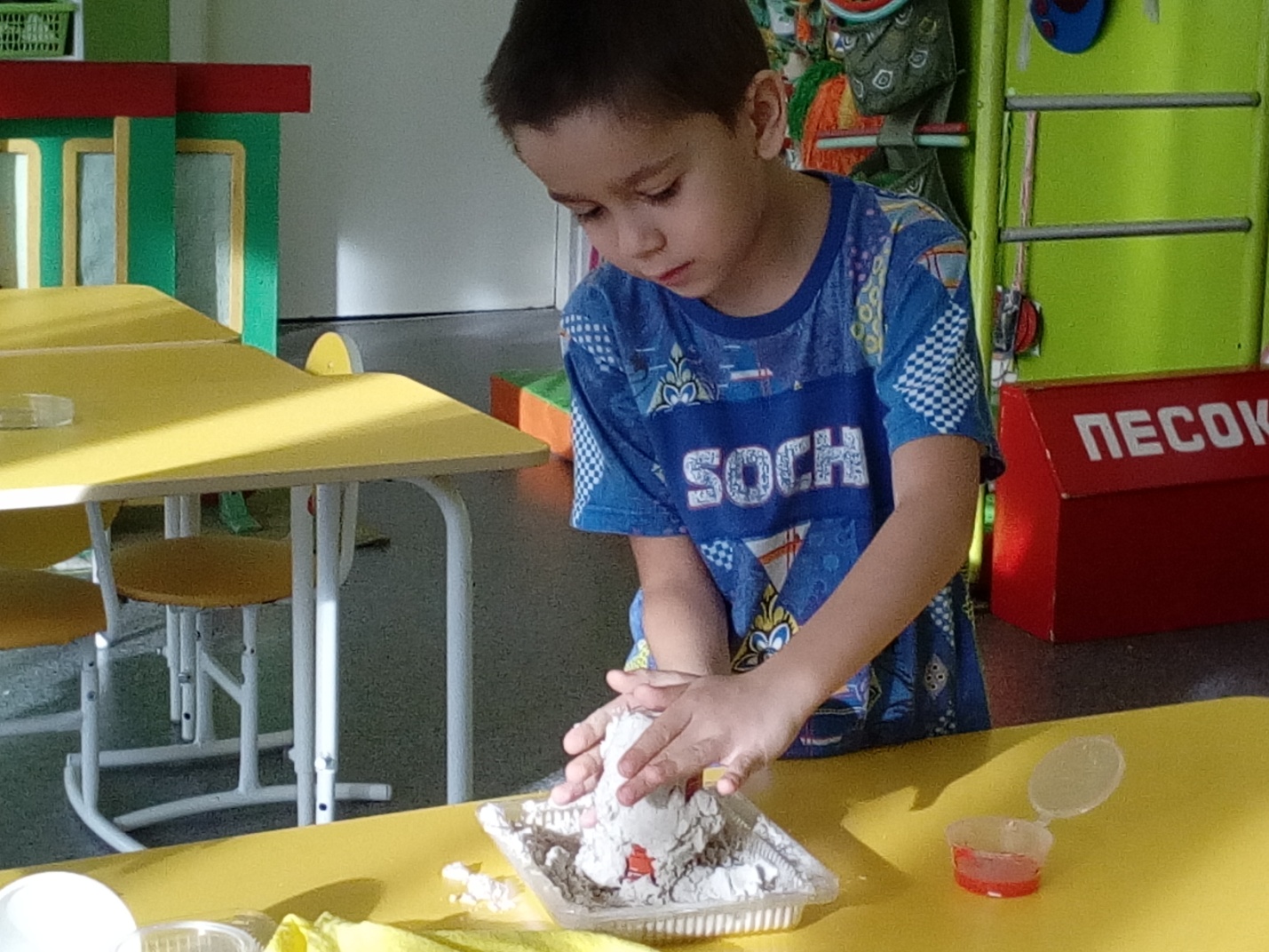 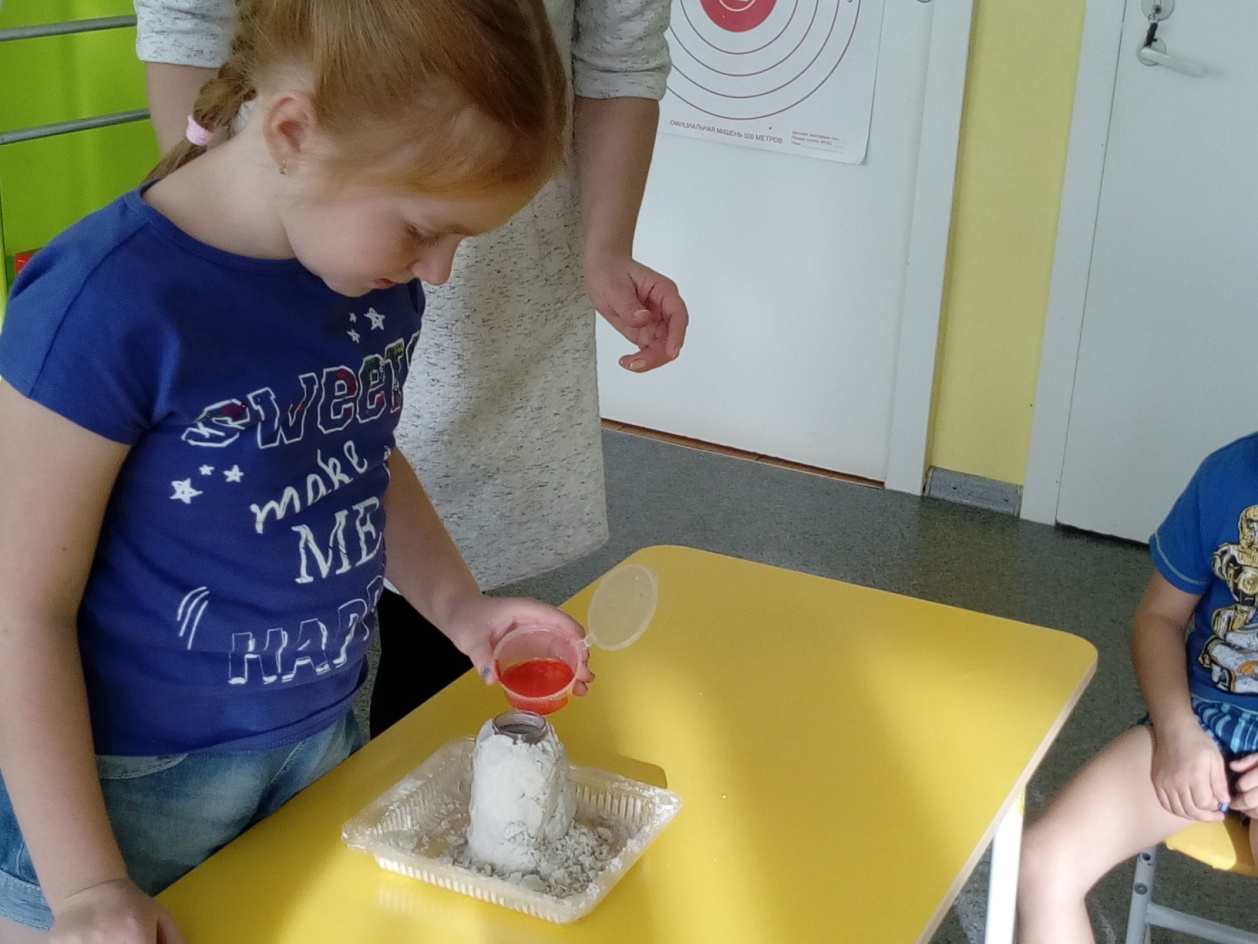 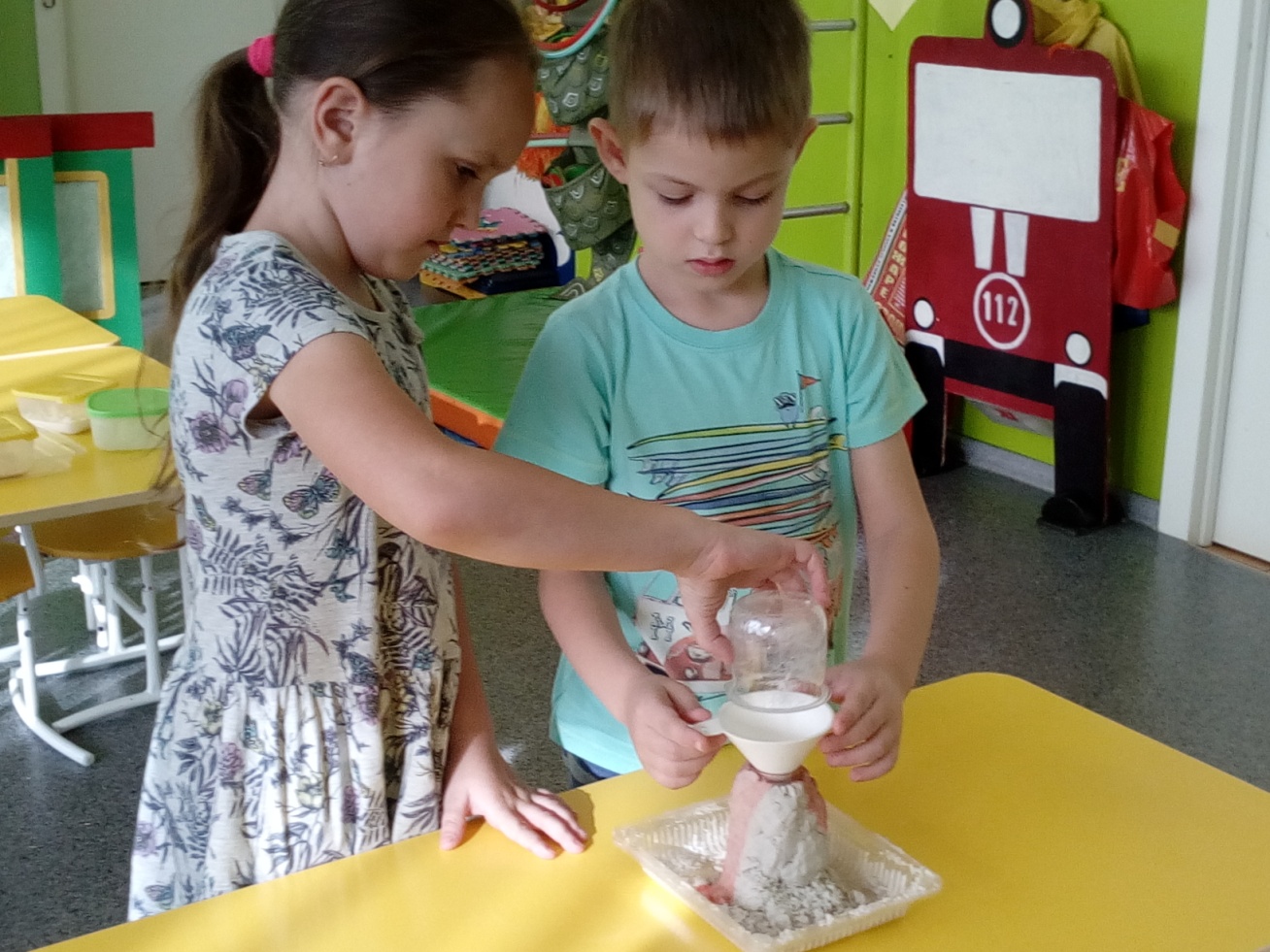 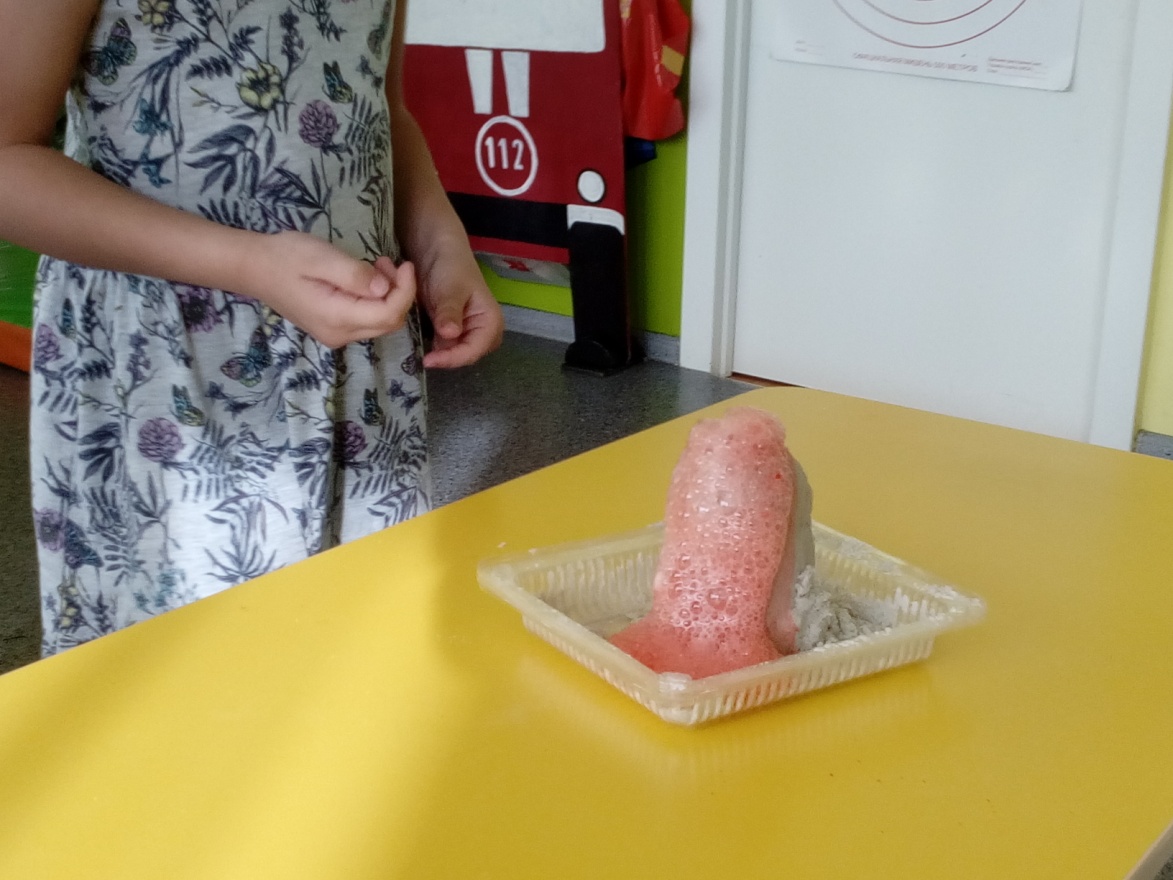 